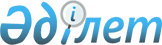 Қазақстан Республикасы Ұлттық Банкінің 2002 жылғы таза кірісінің жұмсалуы туралыҚазақстан Республикасы Президентінің 2003 жылғы 15 мамырдағы N 1093 Жарлығы      "Қазақстан Республикасының Ұлттық Банкі туралы" 1995 жылғы 30 наурыздағы Қазақстан Республикасы Заңының 11-бабына  сәйкес ҚАУЛЫ ЕТЕМІН: 

      1. Қазақстан Республикасы Ұлттық Банкі Басқармасының ұсынысы бойынша Қазақстан Республикасы Ұлттық Банкінің банктік активтер бойынша құралған жалпы провизиялар (резервтер) сомасына кемітілген 2002 жылғы таза кірісі: 

      1) резервтік капиталды толықтыруға - 3 934 794,0 мың теңге; 

      2) республикалық бюджет кірісіне - 5 631 661,0 мың теңге жіберілсін. 

      2. Осы Жарлық қол қойылған күнінен бастап күшіне енеді.       Қазақстан Республикасының 

      Президенті 
					© 2012. Қазақстан Республикасы Әділет министрлігінің «Қазақстан Республикасының Заңнама және құқықтық ақпарат институты» ШЖҚ РМК
				